Об утверждении Порядка начисления, сбора, учета и контроля средств от платы за наем жилых помещений, поступившей от граждан, проживающих в муниципальном жилищном фонде Североуральского городского округаВ соответствии с Бюджетным кодексом Российской Федерации, Жилищным кодексом Российской Федерации, Федеральным законом от 06 октября 2003 года 
№ 131-ФЗ «Об общих принципах организации местного самоуправления в Российской Федерации» Администрация Североуральского городского округаПОСТАНОВЛЯЕТ:1. Утвердить Порядок начисления, сбора, учета и контроля средств от платы за наем жилых помещений, поступившей от граждан от граждан, проживающих в муниципальном жилищном фонде Североуральского городского округа (прилагается).2. Признать утратившим силу постановление Администрации Североуральского городского округа от 27.11.2015 № 2022 «Об утверждении Порядка начисления, сбора и учета средств от платы за наем жилых помещений, поступившей от граждан, проживающих в муниципальном жилищном фонде Североуральского городского округа».3. Контроль за исполнением настоящего постановления возложить на Первого заместителя Главы Администрации Североуральского городского округа С.А. Золотареву.4. Опубликовать настоящее постановление в газете «Наше слово» и на официальном сайте Администрации Североуральского городского округа.Глава Североуральского городского округа                                               В.П. МатюшенкоПорядок начисления, сбора, учета и контроля средств от платы за наем жилых помещений, поступившей от граждан, проживающих в муниципальном жилищном фонде Североуральского городского округаI. Общие положения1. Настоящий Порядок начисления, сбора, учета и контроля средств от платы за наем жилых помещений, поступившей от граждан, проживающих в муниципальном жилищном фонде Североуральского городского округа (далее - Порядок), определяет порядок начисления, сбора, учета и контроля денежных средств, поступающих от граждан в качестве платы за пользование жилыми помещениями по договору социального найма или договору найма жилого помещения муниципального жилищного фонда (далее – плата за наем).2. Средства, поступающие от граждан в качестве платы за наем, являются неналоговыми доходами бюджета Североуральского городского округа (далее - бюджет).3. Зачисление доходов от платы за наем производится на единый счет бюджета, открытый в Управлении Федерального казначейства по Свердловской области.4. Ставки платы за наем, в зависимости от качества и степени благоустройства жилого помещения, устанавливаются Администрацией Североуральского городского округа в расчете на один квадратный метр общей площади жилого помещения.5. Бюджетные полномочия главного администратора доходов бюджета Североуральского городского округа в отношении платы за наем осуществляет Администрация Североуральского городского округа.Администрация Североуральского городского округа наделяет подведомственные учреждения бюджетными полномочиями администраторов доходов бюджета Североуральского городского округа в отношении платы за наем.Главный Администратор и администратор доходов бюджета Североуральского городского округа осуществляют бюджетные полномочия в отношении платы за наем в соответствии со статьей 160.1 Бюджетного кодекса Российской Федерации.II. Начисление, сбор, учет и контроль денежных средств от платы за наем6. Начисление, сбор, учет и контроль денежных средств от платы за наем и ведение базы данных, содержащей сведения о состоянии лицевых счетов нанимателей жилых помещений, производится администратором доходов бюджета Североуральского городского округа.7. Расчет платы за наем муниципального жилищного фонда, находящегося в казне Североуральского городского округа, производится в соответствии с информационной базой данных граждан, проживающих по договорам социального найма и договорам найма специализированных жилых помещений муниципального жилищного фонда Североуральского городского округа, переданной администратору доходов бюджета Североуральского городского округа муниципальным казенным учреждением «Служба заказчика» (далее – МКУ «Служба заказчика») по форме согласно приложению №1 к настоящему Порядку.8. Муниципальное казенное учреждение «Центр муниципальных расчетов» (далее - МКУ «ЦМР») в соответствии с договором бухгалтерского обслуживания Администрации Североуральского городского округа:обеспечивает ведение информационной базы данных, в которой содержатся сведения о состоянии лицевых счетов нанимателей жилых помещений, в том числе внесение сведений, необходимых для исчисления и отражения на лицевых счетах нанимателей платы за наем (номер лицевого счета, адрес жилого помещения, фамилия, имя, отчество нанимателя, занимаемая общая площадь жилого помещения, сумма начисленной платы за наем, сумма средств, поступивших в качестве платы за наем, сальдо задолженности на начало месяца, дата образования задолженности);производит начисление платы за наем нанимателям жилых помещений;производит начисление пени в соответствии с пунктом 11 настоящего Порядка;оформляет платежные документы и передает в МКУ «Служба заказчика» для доведения их до нанимателей до 1 числа месяца, следующего за истекшим месяцем;обеспечивает реализацию мероприятий по учету, сбору и перечислению средств, поступающих от населения в качестве платы за наем;представляет в Финансовое управление Администрации Североуральского городского округа сведения о плате за наем жилых помещений, необходимые для составления плана и (или) проекта бюджета, а также для составления и ведения кассового плана бюджета Североуральского городского округа;осуществляет контроль за правильностью исчисления, полнотой и своевременностью платы за наем;организует проведение досудебной претензионной работы с нанимателями жилых помещений, имеющими задолженность по плате за наем;включает плату за наем в бюджетную отчетность главного администратора доходов бюджета Североуральского городского округа;исполняет иные полномочия, предусмотренные настоящим Порядком.9. МКУ «Служба заказчика»:заключает договоры социального найма и договоры найма специализированных жилых помещений муниципального жилищного фонда с гражданами Североуральского городского округа;ежемесячно в срок до 22 числа каждого месяца предоставляет МКУ «ЦМР» сведения о новых заключенных договорах найма жилого помещения, а также о первоисточниках информации о зарегистрированных правах на недвижимое имущество;осуществляет учет муниципального жилищного фонда, переданного в пользование гражданам по договорам социального найма и договорам найма специализированных жилых помещений муниципального жилищного фонда;доводит до нанимателей до 1 числа месяца, следующего за истекшим месяцем, платежные документы по начислению платы за наем;осуществляет взыскание задолженности по плате за наем в судебном порядке, а также предъявление исполнительных документов к принудительному исполнению на основании доверенности, выданной Администрацией Североуральского городского округа;исполняет иные полномочия, предусмотренные настоящим Порядком.10. Плата за наем вносится ежемесячно до десятого числа месяца, следующего за истекшим месяцем. Внесение платы за наем жилого помещения осуществляется через кредитные учреждения на основании квитанций.11. В случае несвоевременного и (или) неполного внесения платы за наем производится начисление  пени в размере одной трехсотой ставки рефинансирования Центрального банка Российской Федерации, действующей на день фактической оплаты, от не выплаченной в срок суммы за каждый день просрочки начиная с тридцать первого дня, следующего за днем наступления установленного срока оплаты, по день фактической оплаты, произведенной в течение девяноста календарных дней со дня наступления установленного срока оплаты, либо до истечения девяноста календарных дней после дня наступления установленного срока оплаты, если в девяностодневный срок оплата не произведена. Начиная с девяносто первого дня, следующего за днем наступления установленного срока оплаты, по день фактической оплаты пени начисляются в размере одной сто тридцатой ставки рефинансирования Центрального банка Российской Федерации, действующей на день фактической оплаты, от не выплаченной в срок суммы за каждый день просрочки.12. Претензионно-исковая работа по взысканию платы за наем проводится в соответствии с порядком, установленным постановлением Администрации Североуральского городского округа.III. Заключение с гражданами соглашения о погашении задолженности (рассрочке) по плате за наем13. Наниматели, имеющие задолженность по плате за наем, вправе обратиться с заявлением о заключении соглашения о погашении задолженности (рассрочке) по плате за наем.14. Рассрочка по уплате задолженности по плате за наем представляет собой изменение срока уплаты платежа и предоставляется нанимателю в случае, если его финансовое положение исключает возможность единовременной уплаты задолженности по плате за наем в установленный срок.15. Для заключения соглашения о погашении задолженности (рассрочке) по плате за наем наниматель представляет в МКУ «ЦМР» заявление по форме согласно приложению №2 к настоящему Порядку, а также следующие документы:1) паспорт гражданина Российской Федерации;2) копию правоустанавливающего документа на жилое помещение (договор найма жилого помещения, ордер);3) документы, подтверждающие наличие основания для предоставления рассрочки, предусмотренного пунктом 14 настоящего Порядка.16. Срок погашения задолженности (рассрочки) не может превышать 12 календарных месяцев.17. Соглашение о погашении задолженности по плате за наем оформляется МКУ «ЦМР» по форме согласно приложению №3 к настоящему порядку и направляется на согласование и подписание в Администрацию Североуральского городского округа в установленном порядке.Срок оформления и подписания соглашения со стороны Администрации Североуральского городского округа составляет 30 дней со дня поступления заявления в МКУ «ЦМР».При приеме заявления заявитель уведомляется о дате готовности соглашения для подписания заявителем.18. Учет и регистрация соглашений осуществляется МКУ «ЦМР». Копия соглашения передается в Финансовое управление Администрации Североуральского городского округа в течение трех дней с даты его заключения.19. Наниматель погашает задолженность путем внесения ежемесячного фиксированного платежа в размере и порядке, установленном соглашением.Обязательным условием надлежащего исполнения нанимателями соглашения о рассрочке является своевременное и в полном объеме внесение гражданами ежемесячных текущих платежей по оплате за наем жилого помещения.20. В случае неисполнения нанимателем своих обязательств по соглашению в течение двух месяцев подряд соглашение считается расторгнутым Администрацией Североуральского городского округа в одностороннем порядке с первого числа месяца, следующего за месяцем, в котором должна быть произведена оплата.Повторное заключение аналогичного соглашения не допускается.IV. Заключение соглашения, определяющего порядок и размер участия нанимателя и (или) бывшего члена семьи нанимателя в расходах по внесению платы за наем21. В случае, установленном частью 4 статьи 69 Жилищного кодекса Российской Федерации, наниматель и бывший член семьи нанимателя жилого помещения по договору социального найма, продолжающий проживать в этом жилом помещении, вправе обратиться в МКУ «Служба заказчика» с заявлением о заключении соглашения, определяющего порядок и размер его участия в расходах по внесению платы за наем.22. Соглашение, определяющее порядок и размер участия нанимателя и (или) бывшего члена семьи нанимателя в расходах по внесению платы за наем, заключается между МКУ «Служба заказчика», нанимателем и бывшим членом семьи нанимателя.23. При недостижении соглашения между нанимателем и бывшим членом семьи нанимателя о порядке и размере участия нанимателя и (или) бывшего члена семьи нанимателя в расходах по внесению платы за наем соглашение заключается на основании судебного акта.24. Для заключения соглашения наниматель и бывший член семьи нанимателя представляют в МКУ «Служба заказчика» заявление по форме согласно приложению №4 к настоящему Порядку, а также следующие документы:1) паспорт гражданина Российской Федерации;2) копию правоустанавливающего документа на жилое помещение (договор найма жилого помещения, ордер).25. Соглашение, определяющее порядок и размер участия нанимателя и (или) бывшего члена семьи нанимателя в расходах по внесению платы за наем, оформляется МКУ «Служба заказчика» по форме согласно приложению №5 к настоящему Порядку.Срок оформления и подписания соглашения со стороны МКУ «Служба заказчика» составляет 30 дней со дня поступления заявления в МКУ «Служба заказчика».При приеме заявления наниматель и бывший член семьи нанимателя уведомляются о дате готовности соглашения для совместного подписания нанимателем  и бывшим членом семьи нанимателя.26. Копия заключенного соглашения, определяющего порядок и размер участия нанимателя и (или) бывшего члена семьи нанимателя в расходах по внесению платы за наем, передаются МКУ «Служба заказчика» в МКУ «ЦМР» в течение трех дней с даты заключения.27. Споры, возникающие в связи с отказом наймодателя и (или) нанимателя заключить такое соглашение или в связи с недостижением соглашения между сторонами по его содержанию, разрешаются в судебном порядке.Информационная база данных граждан, проживающих по договорам социального найма и договорам найма специализированных жилых помещений муниципального жилищного фонда Североуральского городского округаЗАЯВЛЕНИЕЯ, ___________________________________________, проживающий по адресу                              ( фамилия, имя, отчество)                                                (город, улица, номер дома, квартира)прошу заключить со мной соглашение о погашении задолженности (рассрочке) по оплате за пользование жилым помещением (плате за наем) в сумме ______________ рублей на ____ месяцев.Основание:В данный период не имею возможности оплачивать накопившийся долг, поскольку__________________________________________________________________________________________________________________________________.(напишите причину)Приложение:(число/месяц/год)                    _______________                 _____________                                                                                                     подпись                                                  И.О.ФамилияСоглашение о погашении задолженности (рассрочке) по оплате за пользование жилым помещением (плате за наем)г. Североуральск                                      	        "____" ____________ 20__ годаНаниматель жилого помещения ____________________________________________________________________, проживающий по адресу: 624480, Свердловская область, г. Североуральск, ____________________________, паспорт серия _____ номер _____________, выдан _______________________________________________________________________________________ с одной стороны и Администрация Североуральского городского округа, в лице Главы Североуральского городского округа ________________________, действующего на основании Устава Североуральского городского округа и _________________________________________, с другой стороны, заключили настоящее соглашение о нижеследующем:  Наниматель жилого помещения, расположенного по адресу: __________________________________ принимает на себя обязательство погасить имеющуюся задолженность по оплате за пользование жилым помещением в размере __________________ (_____________________________ рублей ____ копеек), в соответствии с графиком погашения задолженности, указанным в пункте 4 данного соглашения.Помимо погашения задолженности по плате за наем, наниматель жилого помещения __________________ _________________________ обязуется ежемесячно производить текущую оплату за пользование жилым помещением, расположенным по адресу: Свердловская область, г. Североуральск, _____________________________________________________________________ .В случае неисполнения нанимателем своих обязательств по соглашению в течение двух месяцев подряд соглашение считается расторгнутым Администрацией Североуральского городского округа в одностороннем порядке с первого числа месяца, следующего за месяцем, в котором должна быть произведена оплата.Стороны согласовали следующий график погашения задолженности:Задолженность по плате за наем перечисляется по следующим реквизитам:Получатель: УФК по Свердловской области (Администрация Североуральского городского округа л/с 04623013610) ИНН 6631002924 КПП 661701001 Счет получателя: 40101810500000010010 Банк получателя: Уральское ГУ Банка России г. Екатеринбург БИК: 046577001 ОКТМО: 65755000 КБК: 901 1 11 09044 04 0004 120Настоящее соглашение составлено в двух экземплярах, по одному для каждой из сторон, имеющих одинаковую юридическую силу, и действует с момента его подписания сторонами.Реквизиты сторон:ЗАЯВЛЕНИЕПриложение: ________________________________________________________________________________________________________________________________________________________________________________________________________________________________________________________________________________________________________________________________________(число/месяц/год)                    _______________                 _____________                                                                                         подпись                               И.О.Фамилия                                                    _______________                 _____________                                                                                                            подпись                               И.О.Фамилия Соглашение об определении порядка оплаты за пользование жилым помещением (платы за наем)г. Североуральск                                    	                  "____" ____________ 20__ годаМуниципальное казенное учреждение «Служба заказчика», в лице начальника  ________________________, действующего на  основании Устава, наниматель жилого помещения  ______________________________________, проживающий по адресу: 624480, Свердловская область, г. Североуральск, ____________________________, паспорт серия _____ номер _____________, выдан  ____________________________________________ ____________________ _______________________________________________ ; и бывший член семьи нанимателя жилого помещения  ______________________________________, проживающий по адресу: 624480, Свердловская область, г. Североуральск, ____________________________, паспорт серия _____ номер _____________, выдан  _______________________________________________ , руководствуясь частью 4 статьи 69, статьей 153 Жилищного кодекса Российской Федерации, заключили настоящее соглашение о нижеследующем:  1. Наниматель и бывший член семьи нанимателя самостоятельно несут расходы по плате за наем жилого помещения, расположенного по адресу: _________________________________________________________________2. Плата за наем производится в следующих размерах:наниматель оплачивает ________________________,бывший член семьи нанимателя оплачивает __________________.3. Наниматель и бывший член семьи нанимателя самостоятельно отвечают по своим обязательствам, связанным со своевременным внесением в установленном порядке платы за наем в размерах, определенных пунктом 2 настоящего Соглашения.4. Настоящее Соглашение является основанием для формирования и представления нанимателю и бывшему члену семьи нанимателя отдельных платежных документов.5. Настоящее соглашение утрачивает силу в следующих случаях:1) по соглашению сторон;2) выбытие нанимателя и (или) бывшего члена семьи нанимателя из жилого помещения.6. Настоящее Соглашение составлено в трех экземплярах, по одному для каждой из сторон, имеющих одинаковую юридическую силу, и действует с момента его подписания сторонами.7. Реквизиты сторон: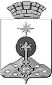 АДМИНИСТРАЦИЯ СЕВЕРОУРАЛЬСКОГО ГОРОДСКОГО ОКРУГАпостановление02.07.2019	№ _676_г. СевероуральскУТВЕРЖДЕН:постановлением Администрации Североуральского городского округа от 02.07.2019 № 676«Об утверждении Порядка начисления, сбора, учета и контроля средств от платы за наем жилых помещений, поступившей от граждан, проживающих в муниципальном жилищном фонде Североуральского городского округа»Приложение №1к Порядку начисления, сбора, учета и контроля средств от платы за наем жилых помещений, поступившей от граждан, проживающих в муниципальном жилищном фонде Североуральского городского округаНомер строкиФамилия, имя, отчество нанимателяПаспортные данные нанимателяАдресАдресАдресАдресОбщая площадь, кв.м.Период предоставления жилого помещения в наемПериод предоставления жилого помещения в наемНомер строкиФамилия, имя, отчество нанимателяПаспортные данные нанимателянаселенный пунктулицадом/литераквартира/комнатаОбщая площадь, кв.м.дата вселениядата выселенияПриложение №2к Порядку начисления, сбора, учета и контроля средств от платы за наемжилых помещений, поступившейот граждан, проживающих вмуниципальном жилищном фондеСевероуральского городского округаВ Администрацию Североуральского городского округаот(фамилия имя отчество)Адрес:Паспорт:(серия, номер, выдан, дата выдачи)Контактный телефон:Приложение №3к Порядку начисления, сбора, учета и контроля средств от платы за наем жилых помещений, поступившей от граждан, проживающих в муниципальном жилищном фонде Североуральского городского округа№ п/пСумма погашенияСрок погашения1рублей         копеекдо2рублей         копеекдо3рублей         копеекдо4рублей         копеекдо5рублей         копеекдо………Наниматель жилого помещения______________     _________________             (подпись)                            (И.О.Фамилия)ГлаваСевероуральского городского округа_____________     __________________                (подпись)                             (И.О.Фамилия)Приложение № 4к Порядку начисления, сбора, учета и контроля средств от платы за наемжилых помещений, поступившейот граждан, проживающих вмуниципальном жилищном фондеСевероуральского городского округаВ муниципальное казенное учреждение «Служба заказчика»В муниципальное казенное учреждение «Служба заказчика»В муниципальное казенное учреждение «Служба заказчика»От __________________________________От __________________________________От __________________________________(фамилия имя отчество нанимателя жилого помещения)(фамилия имя отчество нанимателя жилого помещения)(фамилия имя отчество нанимателя жилого помещения)Адрес: _________________________________Адрес: _________________________________Адрес: ______________________________________________________________________________________________________________________________________________________Паспорт: _______________________________Паспорт: _______________________________Паспорт: _______________________________(серия, номер, выдан, дата выдачи)(серия, номер, выдан, дата выдачи)____________________________________________________________________________Контактный телефон: ____________________Контактный телефон: ____________________От ___________________________________От ___________________________________(фамилия имя отчество бывшего члена семьи нанимателя)(фамилия имя отчество бывшего члена семьи нанимателя)Адрес: ______________________________________Адрес: __________________________________________________________________________________________________________________Паспорт: ______________________________________Паспорт: ______________________________________(серия, номер, выдан, дата выдачи)(серия, номер, выдан, дата выдачи)______________________________________________________________________________Контактный телефон: ______________________Контактный телефон: ______________________Мы, _______________________________ и _______________________________________,(фамилия, имя, отчество нанимателя и бывшего члена семьи нанимателя)проживающие по адресу: _______________________________________________________________________________(город, улица, номер дома, квартира)просим заключить соглашение об определении порядка оплаты за пользование жилым помещением (платы за наем) в связи с _____________________________________________на следующих условиях: ______________________________________________________________________________________________________________________________________Приложение №5к Порядку начисления, сбора, учета и контроля средств от платы за наемжилых помещений, поступившейот граждан, проживающих вмуниципальном жилищном фондеСевероуральского городского округаНаниматель жилого помещенияБывший член семьи нанимателя жилого помещенияНачальник муниципального казенного учреждения «Служба заказчика»(подпись)(подпись)(подпись)(И.О.Фамилия)(И.О.Фамилия)(И.О.Фамилия)